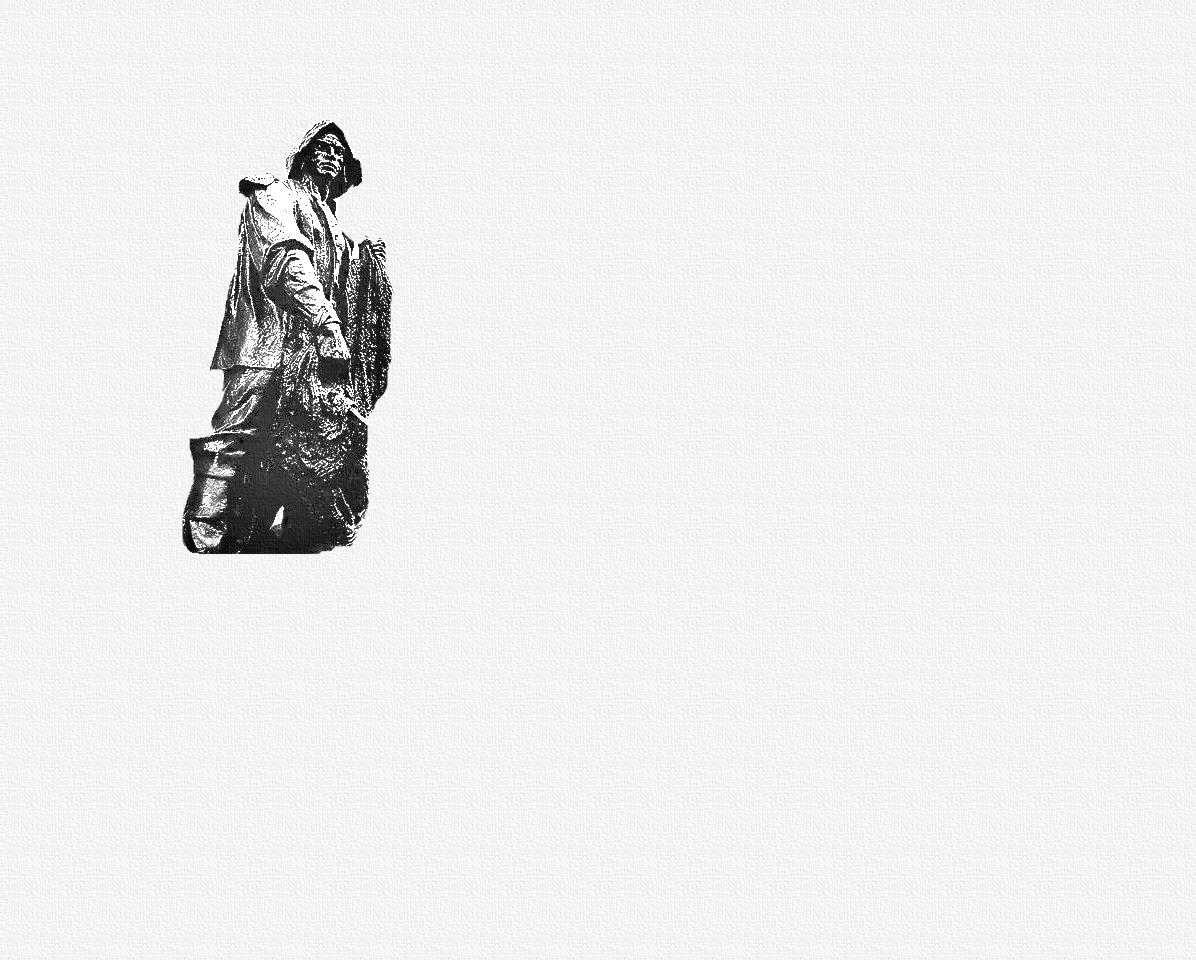 СВЕДЕНИЯ О  ПРАКТИКАНТЕ / PARTICULARS OF CADET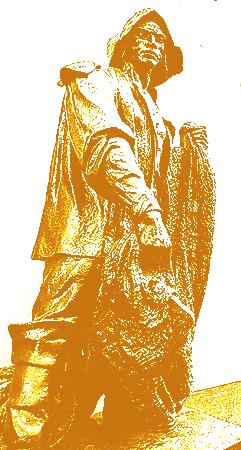                                                                                       Информация об учебном заведенииПолное название:                          «Мурманский морской рыбопромышленный колледж имени И.И. Месяцева»Федеральное государственное автномное образовательное учреждение высшего образования«Мурманский государственный технический университет»Full name:                                       «Mesiatsev Murmansk Marine Fishing College»Federal state autonomous educational institution of higher education«Murmansk state technical University»Сокращенное название:             «ММРК имени И.И. Месяцева» ФГАОУ ВО «МГТУ»Short name:                                  «MMFIC after I.I. Mesyatsev» FSBEI HE «MSTU»Адрес:                                          183038, Мурманск, Шмидта – 19, тел. (8152) 47-61-21, факс (8152) 47-38-86Address:                                       19, Shmidt street, Murmansk, 183038, tel. (8152) 47-61-21, fax (8152) 47-38-86Начальник отделения:Head of department: СОДЕРЖАНИЕOn Board training report (for cadets of marine education in- stitutions)In addition to the on board training record book , the cadet should prepare diploma work and report of the practice in accordance with the issued individual task (if required by the program of marine education institution). The report must be prepared by pre- scribed form of maritime training institutions.On completion each seagoing serviceAfter completion seagoing service the Cadet should receive the com- ments from the Crewing Company (“Shipping company’s inspection of record book”) and should present the Book to the Training institution for inspection (“Проверка книги руководителем практики от ММРК”).ImportantОтчет о практике (для курсантов морских учебных заведений)Помимо книги регистрации практики, курсант готовит дипломную работу (на преддипломной практике) и отчет о практике в соответствии с выданным индивидуальным заданием (если предусмотрено программой практики морской образовательной организации). Отчет оформляется в установленной форме.После окончания каждой практикиПосле завершения плавательной практики курсант должен получить отзыв от крюинговой компании (“Shipping company’s inspection of record book”) и предоставить книгу в учебное заведение руководителю практики для проверки записей “Проверка книги руководителем практики от ММРК”).ВажноОЗНАКОМЛЕН:	                  _______ХХ_________________	/ ИВАНОВ ИВАН ИВАНОВИЧ        /                                                                                                                                                                   (Cadet signature/подпись практиканта)	(Name in full/И.Фамилия)УРОВНИ КОМПЕТЕНТНОСТИLevels of CompetenceПредусмотрены пять уровней компетентности в выполнении предусмотренных заданий или владения информацией, указанные в следующей таблице. Кроме уровней компетентности, для некоторых задач, выполнение  которых возможно в составе коллектива, предусмотрена отметка «Участие». Достижение соответствующего уровня компетентности подтверждается судовым специалистом, отвечающим за подготовку на судне или по согласованию с ним другим специалистом. Fives levels of competence in realizing the tasks and controlling the information are developed. Achievement of appropriate level of competence by the designated on board training officer or by another officer as agreed. Beyond the competence levels for some tasks which are the collective type the mark participation is provided.НАЧАЛЬНАЯ ПРАКТИЧЕСКАЯ ПОДГОТОВКАBasic trainingДо прибытия на судно каждый обучающийся должен пройти начальную практическую подготовку, требуемую параграфом 2 Раздела A-VI /1и соответствующую Разделу B-VI /1Конвенции ПДНВ.Every cadet should have completed pre-sea basic training as required by Section A-VI/I  and Section B-VI/I of the STCW ConventionПОДГОТОВКА В ОТНОШЕНИИ ОХРАНЫSecurity-awareness trainingРаздел А-VI/6 пункт 4 и Раздел В-VI/6 пункт 3 Кодекса ПДНВ /Section A-VI/6, paragraph 4 and Section B-VI/6 paragraph 3 of STCW CodeМоряки, принятые на работу или вовлеченные в работу на морском судне, от которых требуется отвечать положениям Кодекса ОСПС, в качестве членов экипажа, не имеющих назначенных обязанностей по охране, должны, до назначения им каких-либо судовых обязанностей получить соответствующую подготовку.Seafarers employed or engaged in any capacity on board a ship which is required to comply with the provisions of the ISPS Code on the business of that ship as part of the ship's complement without designated security duties shall, before being assigned to any shipboard duties receive appropriate approved training.ДРУГИЕ ВИДЫ ПРАКТИЧЕСКОЙ ПОДГОТОВКИRecord of other trainingЭТАПЫ ПРАКТИЧЕСКОЙ ПОДГОТОВКИTraining stepsNote: Regulation III/6 requires that every candidate for certification shall have completed approved seagoing service of not less than 12 months as part of an approved training programme which includes 6 months of on board training which meets the requirements of Section A-llI/6 of the STCW Code and has performed, during the required seagoing service and confirmed by on board training record book. Примечание: Правило III/6 требует, чтобы каждый кандидат на получение рабочего диплома прошел общую практическую профессиональную подготовку и имел одобренный стаж работы на судне не менее 12 месяцев, из которых не менее 6 месяцев являются стажем работы на судне как часть одобренной программы подготовки, которая отвечает требованиям раздела А-III/6 Кодекса ПДНВ и документально подтверждена в одобренной книжке регистрации подготовки. При заполнении таблицы следует понимать, что в колонках 7 и 8 указывается время, проведенное на судне. Колонка 9 заверяется судовой печатью и подписью капитана. Total Service заполняется после выполнения всей программы практики или перед выходом на государственную аттестацию.ПОЛОЖЕНИЕ О ДИПЛОМИРОВАНИИ ЧЛЕНОВ ЭКИПАЖЕЙ МОРСКИХ СУДОВ Утвержденное приказом Минтранса России от 15 марта 2012 г. N 62, регламентирует, что: 28. Стаж плавания для судовых механиков, электромехаников и рефмехаников учитывается при эксплуатации главной двигательной установки, электрооборудования и рефустановки, соответственно, независимо от района плавания; 29. В стаж плавания для получения диплома вахтенного механика, электромеханика и рефмеханика третьей категории учитывается плавание на судах с главной двигательной установкой 750 кВт и более; 30. Для выдачи первичных дипломов судомехаников, рефмехаников и электромехаников дополнительно к стажу плавания на судах учитывается практика по судоремонту продолжительностью не менее двух месяцев. Практика по судоремонту осуществляется в учебно-производственных мастерских, на судоремонтных предприятиях, а также на судах, находящихся в эксплуатации.ОЗНАКОМИТЕЛЬНАЯ ПОДГОТОВКА НА СУДАХ В ОТНОШЕНИИ БЕЗОПАСНОСТИOn-board safety familiarization trainingSection A-VI/1 paragraph 1 of STCW Code and Section B-VI/I of the STCW  Convention /Раздел А-VI/1 пункт 1 Кодекса ПДНВ и  Раздел B-VI/1 Конвенции ПДНВВсе лица, не являющиеся пассажирами, до назначения на судно для выполнения служебных обязанностей или работ должны пройти одобренный курс ознакомительной подготовки в отношении способов личного выживания или получить достаточную информацию и инструктаж. Назначенное капитаном судна лицо командного состава должно провести такой инструктаж и подтвердить своей подписью, что практикант (моторист) способен выполнять следующие задачи:Before being assigned to shipboard duties, all persons employed or engaged on a seagoing ship other than passengers, shall receive approved familiarization training in personal survival techniques or receive sufficient information and instruction. Designated by master shipboard training officer must conduct such an instruction and signify that cadet (motorman) is able to carry out the following tasks:ОЗНАКОМИТЕЛЬНАЯ ПОДГОТОВКА НА СУДАХ В ОТНОШЕНИИ ОХРАНЫOn-board security-related familiarization trainingРаздел А-VI/6 пункт 1 и Раздел В-VI/6 пункт 2 Кодекса ПДНВ /Section A-VI/6, paragraph 1 and Section B-VI/6 paragraph 2 of STCW CodeДо назначения судовых обязанностей, все лица, принятые на работу или вовлеченные в работу на морском судне, от которого требуется отвечать положениям Кодекса ОСПС, кроме пассажиров, должны получить относящуюся к охране ознакомительную подготовку. Назна- ченное капитаном судна лицо командного состава должно провести такую подготовку и подтвердить своей подписью, что студент (кур- сант) способен выполнять следующие задачи:Before being assigned to shipboard duties, all persons employed or engaged on a seagoing ship which is required to comply with the provisions of the ISPS Code, other than passengers, shall receive approved security-related familiarization training. Designated by master shipboard training officer must conduct such training and signify that student (cadet) is able to carry out the following tasks: ОЗНАКОМЛЕНИЕ С ПРОЦЕДУРАМИ И ОБОРУДОВАНИЕМ СУДНАShipboard familiarizationОЗНАКОМИТЕЛЬНАЯ ПОДГОТОВКА по вопросам безопасности как требует параграф 1 Раздела А- VI/1 Кодекса ПДНВ /SAFETY FAMILIARISATION as required by Section A-VI/1 paragraph 1 of the STCW CodeДо того, как практикантам будут назначены обязанности на судне, все должны пройти начальную ознакомительную подготовку по вопросам безопасности, чтобы знать, какие действия принимать в аварийной ситуации. Старший механик или ответственный офицер на каждом судне должны подписать и указать дату ниже, чтобы обозначить, что вы прошли обучение или инструктаж, и что вы можете выполнять следующие задачи или обязанности./Before being assigned to shipboard duties all seafarers must receive basic safety familiarisation to know what to do in an emergency. The chief engineer or responsible officer each ship should sign and date below to signify that you have received training or instruction to be able to carry out the following tasks or duties. BOAT AND MUSTER STATIONS / МЕСТА СБОРА ПО ШЛЮПОЧНОЙ И ПОЖАРНОЙ ТРЕВОГАМInsert Boat and Fire Muster Stations and other details in the appropriate space. Ask the master to sign in the space provided. /Впишите места сбора по шлюпочной и пожарной тревоге и другие детали в соответствующую колонку. Попросите капитана подписать в соответствующем месте.РЕГИСТРАЦИЯ ИЗУЧЕННЫХ НА СУДНЕ УЧЕБНЫХ ПОСОБИЙ, ВИДЕОФИЛЬМОВ, КОНТРОЛИРУЮЩИХ И ОБУЧАЮЩИХ КОМПЬЮТЕРНЫХ ПРОГРАММ(записывается практикантом, подписывается офицером, ответственным за практику)List of publications, video or computer-based training programs studied, etc(to be registered by the cadet and signed by the designated training officer)РЕГИСТРАЦИЯ ПРОВЕРОК КНИГИ ПОДГОТОВКИ ВАХТЕННЫМ МЕХАНИКОМ(заполняется по возможности еженедельно)Designated Training Officer’s review(this table should be completed weekly if possible)ЕЖЕМЕСЯЧНАЯ РЕГИСТРАЦИЯ ПРОВЕРОК КНИГИ ПОДГОТОВКИ СТАРШИМ МЕХАНИКОМChief engineer’s reviewПРОВЕРКА КНИГИ СУДОХОДНОЙ КОМПАНИЕЙ(заполняет лицо, ответственное за подготовку в компании)Shipping company’s inspection of record book (to be completed by the training designated person)ПРОВЕРКА КНИГИ РУКОВОДИТЕЛЕМ ПРАКТИКИ ОТ ММРК(заполняется руководителем практики, по окончании каждого из видов практик)Inspection Record Book(to be completed by the training examiner after every kind of shipboard training)СВЕДЕНИЯ О СУДАХ И РЕЙСАХParticulars of ship and voyagesПЕРВОЕ СУДНО/first shipКРАТКИЕ СВЕДЕНИЯ О РЕЙСАХVoyages recordsВТОРОЕ СУДНО /Second shipКРАТКИЕ СВЕДЕНИЯ О РЕЙСАХVoyages recordsТРЕТЬЕ СУДНО/Third shipКРАТКИЕ СВЕДЕНИЯ О РЕЙСАХVoyages recordsЧЕТВЁРТОЕ СУДНО/Fourth shipКРАТКИЕ СВЕДЕНИЯ О РЕЙСАХVoyages recordsЗАДАНИЯ НА ПРАКТИКУLeast of training tasksТехническая эксплуатация судового электрооборудования и средств автоматики.Technical operation of shipboard electrical and automate equipmentРуководитель практики от ММРК ФИО РУКОВОДИТЕЛЯ ПРАКТИКИ ОТ ММРК ИМ.И.И.МЕСЯЦЕВАHead training of collegeЛицо командного состава компании, отвечающее за подготовку на судах______ ПРЕДСТАВИТЕЛЬ КОМПАНИИ ИЗ ОТДЕЛА КАДРОВDesignated Company's Person responsible for training on board shipsЛицо командного состава судна, отвечающее за подготовку на судне СТАРШИЙ МЕХАНИК/2МЕХАНИК (РУКОВОДИТЕЛЬ ПРАКТИКИ НА СУДНЕ)Designated Training Ship's Officer responsible for training on board shipФункция – электрооборудование, электронная аппаратура и системы управления на уровне эксплуатации Function: Electrical, electronic and control engineering at the operation levelФункция – техническое обслуживание и ремонт на уровне эксплуатацииFunction: maintenance service and repair at the maintenance levelОрганизация работы коллектива исполнителей.Organization of the team of performersРуководитель практики от ММРК_____________________________________________________________________________________________________________________Head training of collegeЛицо командного состава компании, отвечающее за подготовку на судах___________________________________________________________________________________Designated Company's Person responsible for training on board shipsЛицо командного состава судна, отвечающее за подготовку на судне_______________________________________________________________________________________Designated Training Ship's Officer responsible for training on board shipФункция – Применение навыков руководителя и умение работать в команде.Function: The use of leadership skills and the ability to work in a team.Обеспечение безопасности плавания.Ensuring the safety of navigation.Руководитель практики от ММРК____________________________________________________________________________________________________________________Head training of collegeЛицо командного состава компании, отвечающее за подготовку на судах___________________________________________________________________________________Designated Company's Person responsible for training on board shipsЛицо командного состава судна, отвечающее за подготовку на судне_______________________________________________________________________________________Designated Training Ship's Officer responsible for training on board shipФункция – управление операциями судна и забота о людях на уровне эксплуатацииFunction: ship operation control and care of the people at a maintenance levelПриложениеAttachmentПЕРЕЧЕНЬ КОМПЕТЕНЦИЙ, НЕ ОСВОЕННЫХ НА СУДНЕ В ПРОЦЕССЕ ПРОХОЖДЕНИЯ ПРАКТИКИ В СИЛУ ОБЪЕКТИВНЫХ ОБСТОЯТЕЛЬСТВ, МЕСТО И ВРЕМЯ ИХ ОСВОЕНИЯВВЕДЕНИЕ4РУКОВОДСТВО ПО ЗАПОЛНЕНИЮ КНИГИ6УРОВНИ КОМПЕТЕНТНОСТИ9НАЧАЛЬНАЯ ПРАКТИЧЕСКАЯ ПОДГОТОВКА10ПОДГОТОВКА В ОТНОШЕНИИ ОХРАНЫ10ДРУГИЕ ВИДЫ ПРАКТИЧЕСКОЙ ПОДГОТОВКИ11ЭТАПЫ ПРАКТИЧЕСКОЙ ПОДГОТОВКИ12ОЗНАКОМИТЕЛЬНАЯ ПОДГОТОВКА НА СУДАХ В ОТНОШЕНИИ БЕЗОПАСНОСТИ13ОЗНАКОМИТЕЛЬНАЯ ПОДГОТОВКА НА СУДАХ В ОТНОШЕНИИ ОХРАНЫ15ОЗНАКОМЛЕНИЕ С ПРОЦЕДУРАМИ И ОБОРУДОВАНИЕМ СУДНА16МЕСТА СБОРА ПО ШЛЮПОЧНОЙ И ПОЖАРНОЙ ТРЕВОГАМ20УЧЕБНЫЕ ПОСОБИЯ, АУДИО-ВИДЕО ПОСОБИЯ, КОМПЬЮТЕРНЫЕ КОНТРОЛИРУЮЩИЕ И ОБУЧАЮЩИЕ ПРОГРАММЫ, ИЗУЧЕННЫЕ НА СУДНЕ21РЕГИСТРАЦИЯ ПРОВЕРОК КНИГИ ВАХТЕННЫМ МЕХАНИКОМ 22ЕЖЕМЕСЯЧНАЯ ПРОВЕРКА КНИГИ СТАРШИМ МЕХАНИКОМ23ПРОВЕРКА КНИГИ СУДОХОДНОЙ КОМПАНИЕЙ23ПРОВЕРКА КНИГИ РУКОВОДИТЕЛЕМ ПРАКТИКИ ОТ ММРК24СВЕДЕНИЯ О СУДНЕ И РЕЙСАХ25ЗАДАНИЯ НА ПРАКТИКУ29ПРИЛОЖЕНИЕ 44INTRODUCTIONТо meet the requirements of International Convention on Standards of Training, Certification and Watchkeeping for Seafar- ers as amended (STCW Convention) candidate for certifica- tion as Electro-technical Officers besides theoretical knowledge must have approved seagoing service. On board training program is the part of a general training plan. On board training record book provides the detailed information about tasks and duties, which must be completed and about the progress made. The on board training program is in full accordance with International Convention and STCW Code requirements to candidates for certi- fication as Officer in Charge of an Engineering Watch.                                 GENERAL PROVISIONSRegulation III/6 of STCW Convention as amended, provides that the presentation of the completed on board training record book is mandatory for the issuing certificate of competence. The performance of the students (cadets) in each of the tasks and duties itemized in the training record book should be initialed by the designated on board training officer, when, in his opinion, a student (cadet) has achieved a satisfactory level of proficiency. A student (cadet) may need to demonstrate ability on several occasions before the designated on board training officer is confident that a satisfactory level of training has been achieved. It makes the student to perform the following require-ments:keep this Record Book regularly, don't postpone complet- ing of a Book to the last days of practice.submit the Book in due time and by his own initiative for completion and inspection to the designated on boardВВЕДЕНИЕМеждународная Конвенция о подготовке и дипломировании моряков и несении вахты 1978 года с поправками (Конвенции ПДНВ) требует, чтобы кандидат на получение профессионального диплома электромеханика, кроме теоретической подготовки в учебном заведении, имел одобренный стаж работы на судне. Программа подготовки на судне является составной частью учебного плана подготовки студента (курсанта). Книга ре- гистрации подготовки представляет подробную информацию о задачах и обязанностях, которые должны выполняться на судах, а также о достигнутом уровне подготовки. Предусмотренная программа подготовки на судне полностью охватывает требования Международной Конвенции ПДНВ с поправками к кандидатам на получение диплома вахтенного механика.ОБЩИЕ ПОЛОЖЕНИЯПравило III/6 Конвенции ПДНВ c поправками уста- навливает, что предъявление заполненной книги регистрации подготовки является необходимым условием получения про- фессионального диплома. Выполнение студентами (курсантами) каждой из задач и обязанностей, перечисленных в книге регистрации практической подготовки, должно визироваться лицом командного состава судна, ответственным за подготовку на судне, когда, по его мнению, студент/курсант приобретет удовлетворительный уровень профессионализма. Студенту/курсанту может понадобиться продемонстрировать свои способности в нескольких случаях, прежде чем лицо командного состава судна, ответственное за подготовку на судне убедится в том, что достигнут удовлетворительный уровень подготовки.Это обстоятельство налагает на студента (курсанта) сле- дующие обязанности:вести книгу регулярно, не откладывать заполнение книги на последние дни практики;training officer, and to Educational institution training re- sponsible person;check if the appropriate entries are signed by the master and stamped;keep the Record Book safely.The student (cadet) should strive to fulfill the maximum number of training tasks from the numbers provided on this prac- tice, as the outstanding training tasks on this practice will need to work out at the next practice.Section A-III / 6 of the STCW CodeTraining on board the ship2 Every candidate for certification must pass an approved training program on the ship, which is:Ensures that during the required seagoing service candidate re- ceived systematic practical training and experience of execution of tasks, duties and the responsibility of electrical officer;Carried out under the direct guidance and supervision of trained and certified officers on board the vessel; andDuly recorded in the training record book.Section B-III/1 STCW CodeRoles and responsibilitiesThe prospective officer’s responsibilities should be to:follow diligently the programme of training as laid down;make the most of the opportunities presented, wheather are they in or outside working hours; andkeep the training record book up to date and ensure that it is available at all times for scrutiny.Section A-I/6 STCW Code Training and assessment1. Training and assessment of seafarers for certification under the Convention is conducted, monitored, evaluated and supported by qualified persons. 2. Persons conducting inservice training or assessment on board ship shall only do so when such training or assessment will not adversely affect the normal operation of the ship and they can dedicate their time and attention to training or assessment.GUIDE TO COMPLETIONObjects of the Record Book are stated for the attention of Mas- ters, Ch. Engineers, on Board Training Officers and CadetsThe purpose of this Record Book is to help ensure that cadets fol- low a structured programme of training and make the best use of their time at sea. In so doing they will gain the practical training and experience necessary to become competent Officers in Charge of an Engineering Watch in accordance with the STCW Convention as amended in 2010. It is therefore important that the following guidance is carefully followed.Given that this Training Record Book will be submitted to govern- ment appointed examiners proper use and completion of this Rec- ord Book is essential. It should be subject to close scrutiny by 0the masters and chief engineers of the ships on which the cadet serves, by the cadet's designated on board training officers and the ship- ping company.How to use the Record Book On receipt of this BookThe cadet should complete own particulars. The Cadet will then be personally responsible for the safe keeping of this Record Book throughout training. Immediately after joining each shipAn officer should sign to signify that mandatory familiarization as required by the STCW Convention has been undertaken.As soon as possible after joining each shipThe cadet should complete Section  concerning the technical de- tails of the vessel. The Chief Engineer and the designated training officer on board each ship should provide an opportunity for this exercise to be undertaken.The designated on board training officer appointed by the master should inspect this Book in order to check progress already made. A plan should be made to tackle the competences that still need to be demonstrated.Throughout the cadet's seagoing serviceThe section that contains a list of tasks to perform during swimming practice should be gradually filled.
The book should be presented to the head of the practice on board upon arrival on each ship and subsequently, as far as the nature of the voyage, every week. The Book should be submitted to the Chief Engineer for inspection every month. The feedback of the senior engineer should be entered in the “Chef engineer’s review”, the date and signature should be indicated. The exact dates and dates of the swimming practice on board the vessel should be entered in the “Training steps” table. These data are certified by the ship’s seal and the captain’s signature.своевременно и по собственной инициативе представлять книгу для заполнения и плановых проверок лицу команд- ного состава судна, ответственному за подготовку, руко- водителю практики от учебного заведения;следить, чтобы соответствующие записи были удостове- рены подписью капитана и судовой печатью;бережно хранить книгу.Студент (курсант) должен стремиться выполнить макси- мальное количество заданий из числа, предусмотренных на данную практику, так как невыполненные на данной практике задания необходимо будет отработать на следующей практике.Раздел A-III/6 Кодекса ПДНВПодготовка на судне2 Каждый кандидат на получение диплома электромеханика должен пройти одобреннуюпрограмму подготовки на судне, которая:обеспечивает, чтобы в течение требуемого стажа работы на судне кандидат получил систематическую практическую подготовку и опыт по выполнению задач, обязанностей и несению от- ветственности электромеханика;осуществляется под непосредственным руководством и наблюдением квалифицированных и дипломированных лиц ко- мандного состава судов, на которых кандидат проходит одобрен- ный стаж работы; инадлежащим образом заносится в книжку регистрации подго- товки.Раздел B-III/1 Кодекса ПДНВРоль и ответственностьБудущее лицо командного состава (практикант) отвечает за:старательное выполнение установленной программы под- готовки;максимальное использование имеющихся возможностей, независимо от того, предоставляются они в рабочее или нерабочее время; иобеспечение того, чтобы книжка регистрации подготовки содержала самые последние сведения и чтобы она была до- ступна в любое время для проверки.Раздел A-I/6 Кодекса ПДНВПодготовка и оценка1.Подготовка и оценка моряков для дипломирования на основании Конвенции должна проводиться, контролироваться, оцениваться и обеспечиваться лицами, имеющими соответствующую квалификацию.2.Лица, которые проводят подготовку во время работы или оценку на судне, должны заниматься этим только тогда, когда такая подготовка или оценка не будет отрицательно влиять на нормальную эксплуатацию судна, и они смогут посвятить свое время и внимание подготовке и оценке.РУКОВОДСТВО ПО ЗАПОЛНЕНИЮ КНИГИВниманию Капитанов, Старших Механиков, руководителей практики на судне и курсантов (практикантов).Цель данной книги - помочь курсанту в выполнении структури- рованной программы практики и лучшего использования времени нахождения на судне. В результате выполнения курсанты приобретут необходимую практическую подготовку и опыт, чтобы стать компетентными вахтенными механиками в соответствии с Конвенцией ПДНВ и принятыми Манильскими поправками. В связи с этим, крайне важно чтобы данное руководство неукоснительно выполнялось.Так как эта книга регистрации подготовки будет рассматриваться назначенными экзаменаторами при решении вопроса выдачи диплома, надлежащее заполнение этой книги весьма важно. Книга должна быть объектом пристального внимания капитанов судов, офицеров руководителей практики на судне и судоходных компаний.Как пользоваться книгой. При получении этой книгиКурсант (практикант) должен заполнить информацию о себе. После этого курсант несет персональную ответственность за сохранность этой книги на протяжении всего периода обучения до подачи документов на получение рабочего диплома ЭМХ. Сразу после прибытия на судноОфицер должен подписать подтверждение, что обязательное ознакомление, требуемое Конвенцией ПДНВ, по вопросам безопасности проведено.В ближайшее время после прибытия на судноКурсант (практикант) должен заполнить раздел, касательно технических характеристик судна и вести регистрацию выпол- ненных рейсов. Старший механик и назначенный офицер - руко- водитель практики должны обеспечить возможность для выпол- нения этого задания. Назначенный руководитель на борту судна должен проверить книгу, чтобы определить что уже выполнено. Должен быть составлен план для выполнения не выполненных задач. Допускается повторное выполнение заданий практикантом на усмотрение судовой администрации. В период практикиРаздел, который содержит перечень заданий для выполнения в период плавательной практики, должен постепенно заполняться.Книга должна представляться руководителю практики на судне по прибытию на каждое судно и впоследствии, насколько позволяет характер рейса, каждую неделю. Книга должна представляться Старшему механику для проверки каждый месяц. Отзывы старшего механика должны заноситься в  "Сhief engineer’s review”, указывается дата, подпись. В таблицу “Training steps” должны заноситься точные даты и сроки плавательной практики на борту судна. Эти данные заверяются судовой печатью и подписью капитана.№Компетентность CompetenceПрактические заданияPractical tasksВладение информациейControlling the information1ОЗНАКОМЛЕНИЕ AcquaintanceПонимает задание и может найти информацию о методах его выполненияUnderstand the task and can find the information to perform itМожет повторить информациюCan repeat the information2ПОНИМАНИЕ UnderstandingМожет выполнить задание под руководством без ограничения по времениCan carry out the task under the supervision without faking into account the time spentМожет интерпретировать информациюCan interpret the information3ЗНАНИЕKnowledgeМожет выполнить задание под руководством за отведенное время или самостоятельно без ограничения по времениCan carry out the task under the supervision at assigned time or independently without taking into account the time spentМожет анализировать и суммировать информацию, понимает ее взаимосвязь с другими видами информацииCan analyze and accumulate the information, understand its correlation with the other types of information4УМЕНИЕAbilityМожет выполнить задание в стандартных ситуациях за отведенное времяCan carry out the task in standard situations at assigned timeМожет преобразовывать информациюCan transform the information5НАВЫКSkillМожет выполнить задание в нестандартной ситуации и при дефиците времениCan carry out the task in non-standard situations at deficiency of timeМожет передавать информацию (обучать) и проверять квалификациюCan pass the information (teach) and evaluate the qualificationВид подготовкиSubject of trainingМесто проведенияLocationНачалоFromОкончаниеToСертификат №Document №Начальная подготовка по безопасности (Раздел А-VI/1, таблицы А- VI/1-1, А-VI/1-2, А-VI/1-3, А-VI/1-4);Basic safety training and instruction (Section А-VI/1, tables А-VI/1-1, А-И/1- 2, А-И/1-3, А-VI/1-4);ХХХХХХХХХХХХХХХХХХХХХХХХХХХХХХХХХХХХХХХВид подготовкиSubject of trainingМесто проведенияLocationНачалоFromОкончаниеToСертификат №Document №Подготовка в отношении охраны согласно таблицы A-VI/6-1 или A-VI/6-2Security-awareness training as set out in table A-VI/6-1 or A-VI/6-2ХХХХХХХХХХХХХХХХХХХХХХХХХХХХХХХХХХХХХХХВид подготовкиSubject of trainingМесто проведенияLocationНачалоFromОкончаниеToСертификат №Document №Подготовка к борьбе с пожаром по расширенной программе (Раздел A- V1/3, таблица А-VI/3)Advanced fire fighting (Section А-И/3, table А-VI/3)Подготовка по оказанию первой помощи (Раздел А-VI/4, таблица А- VI/4-1)Medical first aid (Section А-VI/4; table А-VI/4-1)Раздел A-VI/4, таблица A-VI/4-1Подготовка специалиста по спасательным шлюпкам и плотам и дежурным шлюпкам, не являющимся скоростными дежурными шлюпками (Раздел А-VI/2, таблица А-VI/2-1);Proficiency in survival craft and rescue boats other than fast rescue boats (Section А-VI/2, table А-VI /2-1)Электрик судовой(Marine electrican)Подготовка для работы с напряжением свыше 1000 вольт(Training for operation with voltage over 1000 volt)Борьба с пожаром по расширенной программе(Advanced fire-fighting)Подготовка для работы на нефтяных танкерах(Oil tankers familiarization program)Подготовка для работы на танкерах – химовозах(Chemical tankers familiarization program)Подготовка для работы на гозовозах(Gas-carriers familiarization program)Подготовка персонала пассажирских судов(Training for passenger ships)Перевозка опасных веществ (Dangerous materials)Медицинская подготовка	(Medical First Aid and Medical Care) Место подготовкиLocation of trainingНачалоJoined:ОкончаниеLeft:ДолжностьPositionВсего участия в несении ходовой вахтыTime spent on bridge watchkeeping dutiesВсего участия в несении ходовой вахтыTime spent on bridge watchkeeping dutiesВсего плавценз (исключая стоянки свыше 1 месяца)Total seagoing service (except more than 1 month of port staying)Всего плавценз (исключая стоянки свыше 1 месяца)Total seagoing service (except more than 1 month of port staying)Подпись капитана и печатьMaster’s signature and stampМесто подготовкиLocation of trainingНачалоJoined:ОкончаниеLeft:ДолжностьPositionМесяцыMonthsДниDaysМесяцыMonthsДниDaysПодпись капитана и печатьMaster’s signature and stamp123456789Судно ___Т/Х__ ХХХХХХ ___ShipНомер ММО _ХХХХХХ_IMO numberХХ.ХХ.ХХХХХХ.ХХ.ХХХХПРАКТИКАНТ02020202СУДОВАЯ ПЕЧАТЬИ ПОДПИСЬ КАПИТАНАСудно ______________________ShipНомер ММО ________________IMO numberСудно _____________________ShipНомер ММО ________________IMO numberСудно _____________________ShipНомер ММО ________________IMO numberTOTAL SERVICE / ОБЩИЙ СТАЖ РАБОТЫTOTAL SERVICE / ОБЩИЙ СТАЖ РАБОТЫTOTAL SERVICE / ОБЩИЙ СТАЖ РАБОТЫTOTAL SERVICE / ОБЩИЙ СТАЖ РАБОТЫНаименование суднаShip's nameТ/Х_ХХХХХХЗадачи Tasks Подпись лица командного со-става и дата Officer's signature and date Подпись лица командного со-става и дата Officer's signature and dateПодпись лица командного со-става и дата Officer's signature and dateПодпись лица командного со-става и дата Officer's signature and dateПодпись лица командного со-става и дата Officer's signature and date1. Понимает информацию по безопасности, представленную в виде символов, знаков и сигналов аварийно-предупредительной сигнализации. Умеет общаться с другими членами экипажа по вопросам безопасности.To understand safety information symbols, signs and alarm signals.To communicate with other persons on board on elemen-tary safety matters.ПОДПИСЬ СПКМ/СТ.МЕХАНИКА И ДАТА2. Знает действия в случае: падения человека за борт;обнаружения пожара или дыма;подачи сигнала о пожаре или оставлении судна.ПОДПИСЬ СПКМ/СТ.МЕХАНИКА И ДАТАTo know what to do if: a person falls overboard; fire or smoke is detected;the fire or abandon ship alarm is sounded.3. Определяет места сбора и посадки и пути выхода наружу./To identifymuster and embarkation stations and emer-gency escape routes.ПОДПИСЬ СПКМ/СТ.МЕХАНИКА И ДАТА4. Знает местонахождение и умеет использовать спасательный жилет./To locate and done lifejacketsПОДПИСЬ СПКМ/СТ.МЕХАНИКА И ДАТА5. Умеет поднимать тревогу и имеет основные знания об использовании переносных огнетушителей./To raise the alarm and have basic knowledge of the use of portable fire extinguishersПОДПИСЬ СПКМ/СТ.МЕХАНИКА И ДАТА6. Умеет предпринимать немедленные действия при несчастном случае или в других обстоятельствах, требующих медицинского вмешательства, прежде чем обращаться за последующей медицинской помощью, имеющейся на судне./To take immediate action upon encountering an accident or other medical emergency before seeking further medical assistance on board.ПОДПИСЬ СПКМ/СТ.МЕХАНИКА И ДАТА7. Умеет закрывать и открывать водонепроницаемые, противопожарные двери, установленные на конкретном судне, иные, чем предназначенные для закрытия отверстий в корпусе судна./Be able to close and open the fire, weathertight and watertight doors fitted in the particular ship, other than those for hull openings.ПОДПИСЬ СПКМ/СТ.МЕХАНИКА И ДАТАНаименование суднаShip's nameТ/Х_ХХХХХХЗадачиTasksПодпись лица командного со-става и дата Officer's signature and dateПодпись лица командного со-става и дата Officer's signature and dateПодпись лица командного со-става и дата Officer's signature and dateПодпись лица командного со-става и дата Officer's signature and dateПодпись лица командного со-става и дата Officer's signature and date1. Докладывать о происшествии, связанном с охраной, включая угрозу или нападение пиратов или вооруженных грабителей; /Report a security incident, including a piracy or armed robbery threat or attack; ПОДПИСЬ СПКМ/СТ.МЕХАНИКА И ДАТА2. Знать процедуры, подлежащие исполнению при осознании угрозы охране; /Know the procedures to follow when theyrec-ognize a security threat;ПОДПИСЬ СПКМ/СТ.МЕХАНИКА И ДАТА3. Принимать участие в процедурах чрезвычай-ной ситуации, связанной с охраной, и проце-дурах подготовки к такой ситуации./Take part in security-related emergency and contingency procedures.ПОДПИСЬ СПКМ/СТ.МЕХАНИКА И ДАТАНаименование судна          Ship's Name Т/Х_ХХХХХХЗадача/Обязанность Task/DutyПодпись лица командного со-става и дата Officer's signature and dateПодпись лица командного со-става и дата Officer's signature and dateПодпись лица командного со-става и дата Officer's signature and dateПодпись лица командного со-става и дата Officer's signature and dateПодпись лица командного со-става и дата Officer's signature and dateОбщаться с другими людьми на судне по основным вопросам безопасности /Communicate with other persons on board on elementary safety mattersПОДПИСЬ СПКМ/СТ.МЕХАНИКА И ДАТАПонимать информацию по безопасности, представленную в виде символов, знаков и аварийно-предупредительных сигналов /Understand safety information symbols, signs and alarm signalsПОДПИСЬ СПКМ/СТ.МЕХАНИКА И ДАТАKnow what to do if: / Знать, какие действия надо предпринять в слу- чае:A person falls overboard / Падения человека за бортFire or smoke is detected / Обнаружения пожара или дымаThe fire or abandon ship alarm is sounded / Подачи сигнала о пожаре или оставлении суднаПОДПИСЬ СПКМ/СТ.МЕХАНИКА И ДАТАОпределить место сбора и посадки и пути эвакуации /Identify muster and embarkation stations and emergency escape routes ПОДПИСЬ СПКМ/СТ.МЕХАНИКА И ДАТАНайти и надеть спасательные жилеты и костюмы для выживания /Locate and don life jackets and survival suitsПОДПИСЬ СПКМ/СТ.МЕХАНИКА И ДАТАОбъявлять тревогу и иметь начальные знания по использованию переносных огнетушителей /Raise the alarm and have a basic knowledge of the use of portable fire extinguishersПОДПИСЬ СПКМ/СТ.МЕХАНИКА И ДАТАПредпринять немедленные действия при несчастном случае или иной ситуации требующей неотложной медицинской помощи, прежде чем об- ратиться за последующей медицинской помощью, которую можно полу-чить на судне./Take immediate action upon encountering an accident or other medical emergency before seeking further medical assistance on boardПОДПИСЬ СПКМ/СТ.МЕХАНИКА И ДАТАЗакрывать и открывать противопожарные, водонепроницаемые и непроницаемые при воздействии моря двери, установленные на кон-кретном судне, иные чем предназначенные для закрытия отверстий в корпусе/ Close and open the fire, weathertight and watertight doors fitted in the partic- ular ship, other than those for hull openingsПОДПИСЬ СПКМ/СТ.МЕХАНИКА И ДАТАПродемонстрировать распознавание в машинном отделении и общих сигналов тревоги для:/Demonstrate recognition of the engine room and general alarm signals for: Fire / ПожарEmergency / АварияAbandon Ship / Шлюпочная ТревогаEngine Room Coz Release / Пуск C02 В Машинное ОтделениеПОДПИСЬ СПКМ/СТ.МЕХАНИКА И ДАТАРасположение в машинном отделении оборудования для оказания первой медицинской помощи /Locate engine room first aid equipmentПОДПИСЬ СПКМ/СТ.МЕХАНИКА И ДАТАРасположение устройств для аварийного выхода (EEBDs) для машинного помещения и надстройки /Locate Emergency Escape Breathing Devices (EEBDs) for machinery space and accommodationПОДПИСЬ СПКМ/СТ.МЕХАНИКА И ДАТАРасположение противопожарного оборудования: кнопки активации сиг- нализации, аварийные звонки, огнетушителей, гидрантов, дыхательныхаппаратов, пожарного снаряжения и шлангов /Locate fire-fighting equipment: alarm activating points, alarm bells, extin- guishers, hydrants, breathing apparatus, fire-fighter's outfits and hosesПОДПИСЬ СПКМ/СТ.МЕХАНИКА И ДАТАРасположение ракетного линеметательного аппарата/ Locate rocket line throwing apparatusПОДПИСЬ СПКМ/СТ.МЕХАНИКА И ДАТАРасположение сигнальных ракет бедствия, фальшфееров и другой пиро- техники /Locate distress rockets, flares and other pyrotechnicsПОДПИСЬ СПКМ/СТ.МЕХАНИКА И ДАТАРасположение АРБ, SART и носимых радиостанций для использования в аварийных ситуациях /Locate EPIRB, SART and portable radios for use in emergencyПОДПИСЬ СПКМ/СТ.МЕХАНИКА И ДАТАРасположение баллонов C02, точек пуска и клапанов управления системы C02 для машинных помещений, машинного отделения, насосногоотделения, грузовых танков и трюмов/ Locate C02 bottle room, and release points and control valves for machinery spaces, engine room, pump rooms, cargo tanks and holdsПОДПИСЬ СПКМ/СТ.МЕХАНИКА И ДАТАПроцедуры по безопасности и действиям в аварийных ситуациях (про- должение):Расположение и понимание принципа работы палубных аварийных остановок для главных двигателей, противопожарных заслонок, вентиляции, топливного клапана и других аварийных запорных клапанов/Safety and emergency procedures (continued):Locate and understand the operation of the emergency deck stops for main en- gines, fire flaps, ventilation, fuel oil valve and other emergency stop valvesПОДПИСЬ СПКМ/СТ.МЕХАНИКА И ДАТАРасположение и понимание принципа работы аварийного пожарного насоса, аварийного генератора и аварийного компрессора /Locate and understand the operation of the emergency fire pump, emergency generator and emergency compressorПОДПИСЬ СПКМ/СТ.МЕХАНИКА И ДАТАОхрана окружающей среды:Ознакомиться с: Процедурой обработки мусора, ветоши и других отходов /Environmental protection:Get acquainted with: The procedure for handling garbage, rubbish and other wastesПОДПИСЬ СПКМ/СТ.МЕХАНИКА И ДАТАОбработка нефтесодержащих вод и нефтяных отходов /Handling of oily bilge water and oil wastesПОДПИСЬ СПКМ/СТ.МЕХАНИКА И ДАТАПроцедуры несения вахты и механизмы:Иметь знания о машинном отделении (МО) и других рабочих зонах/ Watchkeeping procedures and arrangements:Have knowledge of engine room (ER) and other work areasПОДПИСЬ СПКМ/СТ.МЕХАНИКА И ДАТАИметь знания о главных и вспомогательных двигателях и другом обору- довании машинного отделения и их обозначениях на экранах./Have knowledge of main and auxiliary engines and other engine room equip- ment and displaysПОДПИСЬ СПКМ/СТ.МЕХАНИКА И ДАТАЭксплуатация, под наблюдением, оборудования, машин и механизмов, которые будут использоваться в повседневных обязанностях /Operate, under supervision, equipment, plant and machinery to be used in rou- tine dutiesПОДПИСЬ СПКМ/СТ.МЕХАНИКА И ДАТАПроцедуры по безопасности и действиям в аварийных ситуациях:Прочитать и продемонстрировать понимание Правил пожарной безопас- ности вашей компании /Safety and emergency procedures:Read and demonstrate an understanding of your Company's Fire and Safety RegulationsПОДПИСЬ СПКМ/СТ.МЕХАНИКА И ДАТАShip's Name /Наименование суднаТ/Х_ХХХХХХBoat Muster Station /Место сбора по шлюпочной тревогеХХХХХХFire Muster Station /Место сбора по пожарной тревоге_ХХХХХХMaster's Name BLOCK CAPITALS /Фамилия капитана печат- ными буквамиХХХХХХMaster's Signature /Подпись капитана_ХХХХХХDate / ДатаХХХХХХДатаDateНаименование учебного пособияSubject and titleПодписьSignatureДАТАКОНВЕНЦИИ, КОДЕКСЫ, УЧЕБНЫЕ ПОСОБИЯ, НАЗВАНИЯ УЧЕБНЫХ ФИЛЬМОВПОДПИСЬ ВАХТ.МЕХАНИКАДАТАКОНВЕНЦИИ, КОДЕКСЫ, УЧЕБНЫЕ ПОСОБИЯ, НАЗВАНИЯ УЧЕБНЫХ ФИЛЬМОВПОДПИСЬ ВАХТ.МЕХАНИКАДАТАКОНВЕНЦИИ, КОДЕКСЫ, УЧЕБНЫЕ ПОСОБИЯ, НАЗВАНИЯ УЧЕБНЫХ ФИЛЬМОВПОДПИСЬ ВАХТ.МЕХАНИКАСудноShipФамилия И.О.NameДатаDateЗамечанияCommentsПодписьSignatureТ/Х__ ХХХХХХИванов Иван ИвановичххххххБез замечанийподписьСудноShipФамилия И.О.NameДатаDateЗамечанияCommentsПодписьSignatureТ/Х__ ХХХХХХИванов Иван ИвановичххххххБез замечанийподписьСудоходная компанияCompanyФамилия И.О.NameДолжностьPositionДатаDateЗамечанияCommentsПодписьSignatureНАЗВАНИЕ КОМПАНИИПРЕДСТАВИТЕЛЬ КОМПАНИИДОЛЖНОСТЬ ПРЕДСТАВИТЕЛЯДАТА ПОСЛЕ ПРАКТИКИБЕЗ ЗАМЕЧАНИЙПОДПИСЬФамилия И.О.NameДатаDateЗамечанияCommentsПодписьSignatureФИО РУКОВОДИТЕЛЯ ПРАКТИКИ ММРКДАТА ПОСЛЕ ПРАКТИКИБЕЗ ЗАМЕЧАНИЙПОПДИСЬТ/х mv Т/Х__ ХХХХХХНомер ММО (IMO №)                        ХХХХХХХХХПозывной Call sign                                       ХХХХРазмеры и вместимости/Dimensions and capacitiesДлина LengthШирина BreadthВысота борта DepthОсадка по лет. гр. марку Summer draftВысота надводн. бортаSummer freeboardЧистая грузоподъемность Net tonnageРегистровый тоннаж Gross tonnageДедвейт Deadweight	Водоизмещение порожнем Light displacementСкорость полного ходаFull speedГлавные двигатели/Main enginesТип двигателя _________________________________ Engine type     _________________________________Мощность гл. двигателя Main engine outputЧастота враш. гл. ДвигатRevolutions per minСкорость полного хода Full ahead speedСут. расх. топл. на ходу Daily consumptionСут. Расход топлива в порту Daily consumption in portТип движителя _________________________________Propeller type   __________________________________Частота вращения ГД / ME_______________________Суточный расход топлива на ходуFuel consumption per day _________________________Электроэнергетическая системаElectric power engineering systemГенераторы (кол-во, тип, мощность)Generator (No, type, power) _______________________Аварийные генераторы (кол-во, тип, мощность)Emergency generators (No, type, power) ______________Судовые трансформаторы (кол-во и мощность)Ship transformer (No and power) ____________________Мощности основного судового электропривода- ЭП рулевого устройства- ЭП грузоподъёмных устройств- ЭП якорно-швартовных устройств- ЭП судовых компрессоровPower of the main ship electric drive:ED of helm arrangement _________________________ED of cranes___________________________________ED of anchor-mooring gear arrangement____________ED of ship compressors _________________________Спасательное оборудованиеLife saving equipmentСпасательные шлюпки (кол-во)Lifeboat (No) ____________________________________Спасательные плоты (кол-во)Rescue rafts (No) _________________________________Размер спасательной шлюпкиLifeboat dimensions _______________________________Вместимость шлюпкиCapacity per boat _________________________________Оборудование ГМССБGMDSS equipment_______________________________________________Противопожарное оборудованиеFirefighting equipmentОгнетушители (кол-во)Extinguishers (No) ___________________________Тип: водянойType: water_________________________________Тип: пенныйFoam______________________________________Тип: порошковыйPowder____________________________________Тип: углекислотный CO2_______________________________________Пож. шланги (кол-во)Fire hoses (No) ______________________________Дыхательные аппараты (модель)Breathing apparatus (make) ____________________Системы пожаротушения:Fire extinguishing system: _____________________Навигационное оборудование и средства связиNav. and communications equipment ( type)Гирокомпас _______________________________Gyro            _________________________________Магнитный компас __________________________Magnetic compass   __________________________Лаг  _______________________________________Log _______________________________________Авторулевой _______________________________Autopilot        _______________________________Эхолот         ________________________________Echo sounder_________________________________Радиолокатор________________________________ Radars   ____________________________________Порт отходаPort of dep.ДатаDateПорт приходаPort of dest.ДатаDateВид грузаCargo typeП.МУРМАНСКХХ.ХХ.ХХХХП.КОТКАХХ.ХХ.ХХХХРЫБОМОР.ПРОДУКЦИЯТ/х mvНомер ММО (IMO №)ПозывнойCall signРазмеры и вместимости/Dimensions and capacitiesДлина LengthШирина BreadthВысота борта DepthОсадка по лет. гр. марку Summer draftВысота надводн. бортаSummer freeboardЧистая грузоподъемность Net tonnageРегистровый тоннаж Gross tonnageДедвейт Deadweight	Водоизмещение порожнем Light displacementСкорость полного ходаFull speedГлавные двигатели/Main enginesТип двигателя _________________________________ Engine type     _________________________________Мощность гл. двигателя Main engine outputЧастота враш. гл. ДвигатRevolutions per minСкорость полного хода Full ahead speedСут. расх. топл. на ходу Daily consumptionСут. Расход топлива в порту Daily consumption in portТип движителя _________________________________Propeller type   __________________________________Частота вращения ГД / ME_______________________Суточный расход топлива на ходуFuel consumption per day _________________________Электроэнергетическая системаElectric power engineering systemГенераторы (кол-во, тип, мощность)Generator (No, type, power) _______________________Аварийные генераторы (кол-во, тип, мощность)Emergency generators (No, type, power) ______________Судовые трансформаторы (кол-во и мощность)Ship transformer (No and power) ____________________Мощности основного судового электропривода- ЭП рулевого устройства- ЭП грузоподъёмных устройств- ЭП якорно-швартовных устройств- ЭП судовых компрессоровPower of the main ship electric drive:ED of helm arrangement _________________________ED of cranes___________________________________ED of anchor-mooring gear arrangement____________ED of ship compressors _________________________Спасательное оборудованиеLife saving equipmentСпасательные шлюпки (кол-во)Lifeboat (No) ____________________________________Спасательные плоты (кол-во)Rescue rafts (No) _________________________________Размер спасательной шлюпкиLifeboat dimensions _______________________________Вместимость шлюпкиCapacity per boat _________________________________Оборудование ГМССБGMDSS equipment_______________________________________________Противопожарное оборудованиеFirefighting equipmentОгнетушители (кол-во)Extinguishers (No) ___________________________Тип: водянойType: water_________________________________Тип: пенныйFoam______________________________________Тип: порошковыйPowder____________________________________Тип: углекислотный CO2_______________________________________Пож. шланги (кол-во)Fire hoses (No) ______________________________Дыхательные аппараты (модель)Breathing apparatus (make) ____________________Системы пожаротушения:Fire extinguishing system: _____________________Навигационное оборудование и средства связиNav. and communications equipment ( type)Гирокомпас _______________________________Gyro            _________________________________Магнитный компас __________________________Magnetic compass   __________________________Лаг  _______________________________________Log _______________________________________Авторулевой _______________________________Autopilot        _______________________________Эхолот         ________________________________Echo sounder_________________________________Радиолокатор________________________________ Radars   ____________________________________Порт отходаPort of dep.ДатаDateПорт приходаPort of dest.ДатаDateВид грузаCargo typeТ/х mvНомер ММО (IMO №)ПозывнойCall signРазмеры и вместимости/Dimensions and capacitiesДлина LengthШирина BreadthВысота борта DepthОсадка по лет. гр. марку Summer draftВысота надводн. бортаSummer freeboardЧистая грузоподъемность Net tonnageРегистровый тоннаж Gross tonnageДедвейт Deadweight	Водоизмещение порожнем Light displacementСкорость полного ходаFull speedГлавные двигатели/Main enginesТип двигателя _________________________________ Engine type     _________________________________Мощность гл. двигателя Main engine outputЧастота враш. гл. ДвигатRevolutions per minСкорость полного хода Full ahead speedСут. расх. топл. на ходу Daily consumptionСут. Расход топлива в порту Daily consumption in portТип движителя _________________________________Propeller type   __________________________________Частота вращения ГД / ME_______________________Суточный расход топлива на ходуFuel consumption per day _________________________Электроэнергетическая системаElectric power engineering systemГенераторы (кол-во, тип, мощность)Generator (No, type, power) _______________________Аварийные генераторы (кол-во, тип, мощность)Emergency generators (No, type, power) ______________Судовые трансформаторы (кол-во и мощность)Ship transformer (No and power) ____________________Мощности основного судового электропривода- ЭП рулевого устройства- ЭП грузоподъёмных устройств- ЭП якорно-швартовных устройств- ЭП судовых компрессоровPower of the main ship electric drive:ED of helm arrangement _________________________ED of cranes___________________________________ED of anchor-mooring gear arrangement____________ED of ship compressors _________________________Спасательное оборудованиеLife saving equipmentСпасательные шлюпки (кол-во)Lifeboat (No) ____________________________________Спасательные плоты (кол-во)Rescue rafts (No) _________________________________Размер спасательной шлюпкиLifeboat dimensions _______________________________Вместимость шлюпкиCapacity per boat _________________________________Оборудование ГМССБGMDSS equipment_______________________________________________Противопожарное оборудованиеFirefighting equipmentОгнетушители (кол-во)Extinguishers (No) ___________________________Тип: водянойType: water_________________________________Тип: пенныйFoam______________________________________Тип: порошковыйPowder____________________________________Тип: углекислотный CO2_______________________________________Пож. шланги (кол-во)Fire hoses (No) ______________________________Дыхательные аппараты (модель)Breathing apparatus (make) ____________________Системы пожаротушения:Fire extinguishing system: _____________________Навигационное оборудование и средства связиNav. and communications equipment ( type)Гирокомпас _______________________________Gyro            _________________________________Магнитный компас __________________________Magnetic compass   __________________________Лаг  _______________________________________Log _______________________________________Авторулевой _______________________________Autopilot        _______________________________Эхолот         ________________________________Echo sounder_________________________________Радиолокатор________________________________ Radars   ____________________________________Порт отходаPort of dep.ДатаDateПорт приходаPort of dest.ДатаDateВид грузаCargo typeТ/х mvНомер ММО (IMO №)ПозывнойCall signРазмеры и вместимости/Dimensions and capacitiesДлина LengthШирина BreadthВысота борта DepthОсадка по лет. гр. марку Summer draftВысота надводн. бортаSummer freeboardЧистая грузоподъемность Net tonnageРегистровый тоннаж Gross tonnageДедвейт Deadweight	Водоизмещение порожнем Light displacementСкорость полного ходаFull speedГлавные двигатели/Main enginesТип двигателя _________________________________ Engine type     _________________________________Мощность гл. двигателя Main engine outputЧастота враш. гл. ДвигатRevolutions per minСкорость полного хода Full ahead speedСут. расх. топл. на ходу Daily consumptionСут. Расход топлива в порту Daily consumption in portТип движителя _________________________________Propeller type   __________________________________Частота вращения ГД / ME_______________________Суточный расход топлива на ходуFuel consumption per day _________________________Электроэнергетическая системаElectric power engineering systemГенераторы (кол-во, тип, мощность)Generator (No, type, power) _______________________Аварийные генераторы (кол-во, тип, мощность)Emergency generators (No, type, power) ______________Судовые трансформаторы (кол-во и мощность)Ship transformer (No and power) ____________________Мощности основного судового электропривода- ЭП рулевого устройства- ЭП грузоподъёмных устройств- ЭП якорно-швартовных устройств- ЭП судовых компрессоровPower of the main ship electric drive:ED of helm arrangement _________________________ED of cranes___________________________________ED of anchor-mooring gear arrangement____________ED of ship compressors _________________________Спасательное оборудованиеLife saving equipmentСпасательные шлюпки (кол-во)Lifeboat (No) ____________________________________Спасательные плоты (кол-во)Rescue rafts (No) _________________________________Размер спасательной шлюпкиLifeboat dimensions _______________________________Вместимость шлюпкиCapacity per boat _________________________________Оборудование ГМССБGMDSS equipment_______________________________________________Противопожарное оборудованиеFirefighting equipmentОгнетушители (кол-во)Extinguishers (No) ___________________________Тип: водянойType: water_________________________________Тип: пенныйFoam______________________________________Тип: порошковыйPowder____________________________________Тип: углекислотный CO2_______________________________________Пож. шланги (кол-во)Fire hoses (No) ______________________________Дыхательные аппараты (модель)Breathing apparatus (make) ____________________Системы пожаротушения:Fire extinguishing system: _____________________Навигационное оборудование и средства связиNav. and communications equipment ( type)Гирокомпас _______________________________Gyro            _________________________________Магнитный компас __________________________Magnetic compass   __________________________Лаг  _______________________________________Log _______________________________________Авторулевой _______________________________Autopilot        _______________________________Эхолот         ________________________________Echo sounder_________________________________Радиолокатор________________________________ Radars   ____________________________________Порт отходаPort of dep.ДатаDateПорт приходаPort of dest.ДатаDateВид грузаCargo type№Знания, навык, профессионализмKnowledge, skill, professionalismЗнания, навык, профессионализмKnowledge, skill, professionalismКритерийCriteriaДатаDateФамилия инструктораInstructor’s nameПодписьSignedЗамечанияComments12234567Общая характеристика судна, элементы его оборудования и организация службыTotal ship characteristics, elements of the equipment and ship’s service organizationОбщая характеристика судна, элементы его оборудования и организация службыTotal ship characteristics, elements of the equipment and ship’s service organizationОбщая характеристика судна, элементы его оборудования и организация службыTotal ship characteristics, elements of the equipment and ship’s service organizationОбщая характеристика судна, элементы его оборудования и организация службыTotal ship characteristics, elements of the equipment and ship’s service organizationОбщая характеристика судна, элементы его оборудования и организация службыTotal ship characteristics, elements of the equipment and ship’s service organizationОбщая характеристика судна, элементы его оборудования и организация службыTotal ship characteristics, elements of the equipment and ship’s service organizationОбщая характеристика судна, элементы его оборудования и организация службыTotal ship characteristics, elements of the equipment and ship’s service organizationОбщая характеристика судна, элементы его оборудования и организация службыTotal ship characteristics, elements of the equipment and ship’s service organization1Тип судна, основные размерения и технические данныеShip type, basic dimensions and technical dataТип судна, основные размерения и технические данныеShip type, basic dimensions and technical dataЗнаниеKnowledgeХХ.ХХ.ХХХХИВАНОВ И.И./ПОДПИСЬБЕЗ ЗАМЕЧАНИЙ2Численность экипажа и служб. Организация суднаNumber of crew and services. Ship’s organizationЧисленность экипажа и служб. Организация суднаNumber of crew and services. Ship’s organizationЗнаниеKnowledgeХХ.ХХ.ХХХХИВАНОВ И.И./ПОДПИСЬБЕЗ ЗАМЕЧАНИЙ3Символ класса суднаSymbol of the ship classСимвол класса суднаSymbol of the ship classЗнаниеKnowledge………..….4Основное навигационное оборудование, технические средства судовождения. Оборудование, находящееся в штурманской рубке.The main navigating equipment, technical means of navigation. Equipment, located in mate cabin.Основное навигационное оборудование, технические средства судовождения. Оборудование, находящееся в штурманской рубке.The main navigating equipment, technical means of navigation. Equipment, located in mate cabin.ПониманиеUnderstanding5Обязанности электромеханикаResponsibilities of electrical engineerОбязанности электромеханикаResponsibilities of electrical engineerПониманиеUnderstandingГлавная энергетическая установкаMain power plantГлавная энергетическая установкаMain power plantГлавная энергетическая установкаMain power plantГлавная энергетическая установкаMain power plantГлавная энергетическая установкаMain power plantГлавная энергетическая установкаMain power plantГлавная энергетическая установкаMain power plantГлавная энергетическая установкаMain power plant11Технические данные главного двигателя. Система управления.Main engine (M.E.) technical data. (Remote) Control System.ПониманиеUnderstanding22Подготовка двигателя к пускуEngine preparation for a start-upПониманиеUnderstanding33Контролируемые параметры при его работе, их номинальные и предельные значенияM.E. operation parameters (normal and limits)ПониманиеUnderstanding44Обслуживание двигателя на ходу и стоянкеEngine service on the move and on-restПониманиеUnderstanding55Системы и механизмы обслуживания главного двигателя. Подготовка их к пускуAuxiliary systems for main engine. Preparation for a start-upПониманиеUnderstanding66Требования к вспомогательному оборудованию главного двигателя при знаке автоматизации А1 и А2Requirements to auxiliaries of the main engine at the automation A1 and A2ПониманиеUnderstanding77Посты и способы управленияPosts and ways of controllingПониманиеUnderstandingСудовые системыShip systemsСудовые системыShip systemsСудовые системыShip systemsСудовые системыShip systemsСудовые системыShip systemsСудовые системыShip systemsСудовые системыShip systemsСудовые системыShip systems11Трюмные: осушительная, балластная, дифферентовочнаяHolding: drainaging, ballasting, triming ПониманиеUnderstanding22Водоснабжение: питьевой, мытьевой и забортной водыHolding: drainaging, ballasting, trimingПониманиеUnderstanding33Вентиляции, отопления и кондиционированияCooling, heating and conditioningПониманиеUnderstanding44Пожаротушения: водная, углекислотная, пенно и паротушенияFirefighting: water, carbon-dioxide, foam and steam extinguishingПониманиеUnderstandingЭлектрические аппараты управления и защитыElectrical devices of control and protectionЭлектрические аппараты управления и защитыElectrical devices of control and protectionЭлектрические аппараты управления и защитыElectrical devices of control and protectionЭлектрические аппараты управления и защитыElectrical devices of control and protectionЭлектрические аппараты управления и защитыElectrical devices of control and protectionЭлектрические аппараты управления и защитыElectrical devices of control and protectionЭлектрические аппараты управления и защитыElectrical devices of control and protectionЭлектрические аппараты управления и защитыElectrical devices of control and protection11Обозначения элементов в электрических схемахSymbols for elements in the electrical schemesПониманиеUnderstanding22Первичные преобразователи, датчики: давления, частоты вращения, расхода жидкости, температуры и др.Primary converters, gauges: pressure, RPM, liquid and gas flow meters, temperature etc.ПониманиеUnderstanding33Автоматические выключателиAutomatic circuit breakers ПониманиеUnderstandingСудовые электроприводыShip electric drivesСудовые электроприводыShip electric drivesСудовые электроприводыShip electric drivesСудовые электроприводыShip electric drivesСудовые электроприводыShip electric drivesСудовые электроприводыShip electric drivesСудовые электроприводыShip electric drivesСудовые электроприводыShip electric drives11Палубные: палубные и шлюпочные лебёдки, якорно-швартовые и грузоподъёмные электроприводы. электрические схемы управления.Electrical drive for desk and boat winches, anchor-mooring and lifting equipment. Control and automation.ПониманиеUnderstanding22Машинного отделения: насосы охлаждения, масляные, конденсатные. Электрические схемы управления.Machine section: pumps of cooling, oil, condensing. Electric control schemes.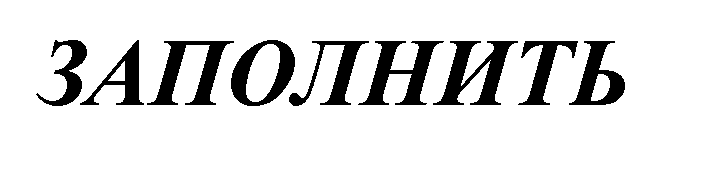 ПониманиеUnderstanding33Общесудовых систем: компрессоров, пожарных и осушительных насосов. Электрические схемы управления.General systems: of compressors, fire and drainaging pumps. Electric control schemes.ПониманиеUnderstanding44Рулевой электропривод и подруливающее устройство. Электрические схемы управления.Steering electric drive and bow thruster. Electric control schemes.ПониманиеUnderstandingСудовые электроэнергетические системыShip electric power systemsСудовые электроэнергетические системыShip electric power systemsСудовые электроэнергетические системыShip electric power systemsСудовые электроэнергетические системыShip electric power systemsСудовые электроэнергетические системыShip electric power systemsСудовые электроэнергетические системыShip electric power systemsСудовые электроэнергетические системыShip electric power systemsСудовые электроэнергетические системыShip electric power systems11Судовая электростанцияShip electric power plantПониманиеUnderstanding22Первичные двигатели и генераторыPrimary engines and generatorsПониманиеUnderstanding33Главный распределительный щитMain switchboard ПониманиеUnderstanding44Аварийная электростанцияEmergency electric power plant ПониманиеUnderstanding55Преобразователи электрической энергии: полупроводниковые, трансформаторыTransformers of electric power: semiconductors, transformersПониманиеUnderstanding66Судовая распределительная сетьElectrical power distributionПониманиеUnderstanding77Сети электрического освещенияElectric lightingПониманиеUnderstanding88Системы берегового питанияSystems for shore power supplyПониманиеUnderstandingИнформационно-измерительные приборы и системыInformational-measuring instruments and systemsИнформационно-измерительные приборы и системыInformational-measuring instruments and systemsИнформационно-измерительные приборы и системыInformational-measuring instruments and systemsИнформационно-измерительные приборы и системыInformational-measuring instruments and systemsИнформационно-измерительные приборы и системыInformational-measuring instruments and systemsИнформационно-измерительные приборы и системыInformational-measuring instruments and systemsИнформационно-измерительные приборы и системыInformational-measuring instruments and systemsИнформационно-измерительные приборы и системыInformational-measuring instruments and systems11Приборы управления судномShip’s control and instrumentationПониманиеUnderstanding22Судовая телефонияShip’s telephone systemsПониманиеUnderstanding33Системы судовой сигнализацииShip’s systems for alarm and monitoringПониманиеUnderstanding44Централизованный контроль электроэнергетической установкиCentralized control of electric power plantПониманиеUnderstandingСистемы автоматического управленияAutomatic control systemsСистемы автоматического управленияAutomatic control systemsСистемы автоматического управленияAutomatic control systemsСистемы автоматического управленияAutomatic control systemsСистемы автоматического управленияAutomatic control systemsСистемы автоматического управленияAutomatic control systemsСистемы автоматического управленияAutomatic control systemsСистемы автоматического управленияAutomatic control systems11Автоматическое управление курсом суднаAutomatic control of the ship courseПониманиеUnderstanding22Автоматическое управление вспомогательной котельной установкойAutomatic control of the auxiliary boiler installationПониманиеUnderstanding33Системы дистанционного автоматизированного управления главными и вспомогательными двигателямиSystems of remote automated control by main and auxiliary enginesПониманиеUnderstanding44Система дистанционного автоматизированного управления СЭЭСSystem of remote automated control SEESПониманиеUnderstandingГребные электрические установкиElectric propulsion plantГребные электрические установкиElectric propulsion plantГребные электрические установкиElectric propulsion plantГребные электрические установкиElectric propulsion plantГребные электрические установкиElectric propulsion plantГребные электрические установкиElectric propulsion plantГребные электрические установкиElectric propulsion plantГребные электрические установкиElectric propulsion plant11Общая характеристика ГЭУCommon data of EPPПониманиеUnderstanding22Система дистанционного автоматизированного управления ГЭУRemote control of EPPОзнакомлениеAcquaintance33Щит электродвиженияEPP Electrical BoardОзнакомлениеAcquaintance44Гребные электродвигателиElectric propulsion motors ОзнакомлениеAcquaintance55Силовые статические преобразователиPower static convertersОзнакомлениеAcquaintanceНесение вахтыWatchkeepingНесение вахтыWatchkeepingНесение вахтыWatchkeepingНесение вахтыWatchkeepingНесение вахтыWatchkeepingНесение вахтыWatchkeepingНесение вахтыWatchkeepingНесение вахтыWatchkeeping11Обязанности, связанные с приёмом и сдачей вахтыThe responsibilities connected with reception and delivery of watch ПониманиеUnderstanding22Обычные обязанности, выполняемые во время несения вахтыCommon responsibilities, executed when keeping watchПониманиеUnderstanding33Ведение вахтенного (машинного) журналаSupport of the Engine logbookОзнакомлениеAcquaintanceДействия в аварийных ситуацияхEmergency operationsДействия в аварийных ситуацияхEmergency operationsДействия в аварийных ситуацияхEmergency operationsДействия в аварийных ситуацияхEmergency operationsДействия в аварийных ситуацияхEmergency operationsДействия в аварийных ситуацияхEmergency operationsДействия в аварийных ситуацияхEmergency operationsДействия в аварийных ситуацияхEmergency operations11Руководящие документы компании по действиям в аварийных ситуацияхManaging documents of the Company on emergency operationsПониманиеUnderstanding22Правила предупреждения аварийных ситуаций на судне, организация борьбы за живучестьRules of emergency warning on a ship, organization of struggle for survivalПониманиеUnderstanding33Учения по борьбе с поступлением и распространением водыTraining on struggle with arrival and distribution of waterОзнакомлениеAcquaintanceАнглийский языкThe English languageАнглийский языкThe English languageАнглийский языкThe English languageАнглийский языкThe English languageАнглийский языкThe English languageАнглийский языкThe English languageАнглийский языкThe English languageАнглийский языкThe English language11Достаточные знания английского языка, позволяющие лицу командного состава использовать технические пособияSufficient knowledge of English, allowing a person of command structure to use technical manualsПониманиеUnderstanding№Знания, навык, профессионализмKnowledge, skill, professionalismЗнания, навык, профессионализмKnowledge, skill, professionalismКритерийCriteriaДатаDateФамилия инструктораInstructor’s nameПодписьSignedЗамечанияComments12234567Организация технического обслуживания и ремонта судового электрооборудования и систем управленияOrganization of maintenance service both repair of a ship electric equipment and control systemОрганизация технического обслуживания и ремонта судового электрооборудования и систем управленияOrganization of maintenance service both repair of a ship electric equipment and control systemОрганизация технического обслуживания и ремонта судового электрооборудования и систем управленияOrganization of maintenance service both repair of a ship electric equipment and control systemОрганизация технического обслуживания и ремонта судового электрооборудования и систем управленияOrganization of maintenance service both repair of a ship electric equipment and control systemОрганизация технического обслуживания и ремонта судового электрооборудования и систем управленияOrganization of maintenance service both repair of a ship electric equipment and control systemОрганизация технического обслуживания и ремонта судового электрооборудования и систем управленияOrganization of maintenance service both repair of a ship electric equipment and control systemОрганизация технического обслуживания и ремонта судового электрооборудования и систем управленияOrganization of maintenance service both repair of a ship electric equipment and control systemОрганизация технического обслуживания и ремонта судового электрооборудования и систем управленияOrganization of maintenance service both repair of a ship electric equipment and control system1Численность и структура электрослужбы и службы контрольно-измерительных приборов и автоматикиNumber and structure of electrical department and service of control-measuring instrumentations and automationЧисленность и структура электрослужбы и службы контрольно-измерительных приборов и автоматикиNumber and structure of electrical department and service of control-measuring instrumentations and automationОзнакомлениеAcquaintance2Используемые системы и планирование ТОOnboard Planned Maintenance Systems (PMS)Используемые системы и планирование ТОOnboard Planned Maintenance Systems (PMS)ОзнакомлениеAcquaintance3Судовая техническая документация по электрооборудованию и системам управленияShip technical documentation about electrical equipment and control systemsСудовая техническая документация по электрооборудованию и системам управленияShip technical documentation about electrical equipment and control systemsОзнакомлениеAcquaintance4Техническая отчётность перед электрослужбой пароходстваTechnical reports to electrical service of the shipping Company Техническая отчётность перед электрослужбой пароходстваTechnical reports to electrical service of the shipping Company ОзнакомлениеAcquaintanceТехническое обслуживание и ремонт судовых электроприводовMaintenance and repair of ship electric drivesТехническое обслуживание и ремонт судовых электроприводовMaintenance and repair of ship electric drivesТехническое обслуживание и ремонт судовых электроприводовMaintenance and repair of ship electric drivesТехническое обслуживание и ремонт судовых электроприводовMaintenance and repair of ship electric drivesТехническое обслуживание и ремонт судовых электроприводовMaintenance and repair of ship electric drivesТехническое обслуживание и ремонт судовых электроприводовMaintenance and repair of ship electric drivesТехническое обслуживание и ремонт судовых электроприводовMaintenance and repair of ship electric drivesТехническое обслуживание и ремонт судовых электроприводовMaintenance and repair of ship electric drives11Рулевого и подруливающих устройствSteering gear & bow thrusterПониманиеUnderstanding22Якорно-швартовных устройствAnchoring & Mooring equipmentПониманиеUnderstanding33Грузоподъёмных устройствCargo Lifting AppliancesПониманиеUnderstanding44Машинного отделенияAuxiliary Machinery in the Engine RoomПониманиеUnderstandingТехническое обслуживание и ремонт судовых генераторовMaintenance and repair of ship generatorsТехническое обслуживание и ремонт судовых генераторовMaintenance and repair of ship generatorsТехническое обслуживание и ремонт судовых генераторовMaintenance and repair of ship generatorsТехническое обслуживание и ремонт судовых генераторовMaintenance and repair of ship generatorsТехническое обслуживание и ремонт судовых генераторовMaintenance and repair of ship generatorsТехническое обслуживание и ремонт судовых генераторовMaintenance and repair of ship generatorsТехническое обслуживание и ремонт судовых генераторовMaintenance and repair of ship generatorsТехническое обслуживание и ремонт судовых генераторовMaintenance and repair of ship generators11Главных Main ПониманиеUnderstanding22Вспомогательных Auxiliary ПониманиеUnderstanding33Аварийных Emergency ПониманиеUnderstanding44ВалогенераторовShaft generators ПониманиеUnderstandingТехническое обслуживание и ремонт системMaintenance and repair of alarm and monitoring systemsТехническое обслуживание и ремонт системMaintenance and repair of alarm and monitoring systemsТехническое обслуживание и ремонт системMaintenance and repair of alarm and monitoring systemsТехническое обслуживание и ремонт системMaintenance and repair of alarm and monitoring systemsТехническое обслуживание и ремонт системMaintenance and repair of alarm and monitoring systemsТехническое обслуживание и ремонт системMaintenance and repair of alarm and monitoring systemsТехническое обслуживание и ремонт системMaintenance and repair of alarm and monitoring systemsТехническое обслуживание и ремонт системMaintenance and repair of alarm and monitoring systems11Пожарной сигнализацииFire alarm systemПониманиеUnderstanding22Внутрисудовых средств связи: телеграфов, указателей, тахометров, средств сигнализацииInternal communication facilities: telegraphs, pointers, tachometers, other alarm systemПониманиеUnderstanding33Защиты корпуса судна от коррозииCorrosion Protection systemПониманиеUnderstanding44Централизованного контроля SCADA ПониманиеUnderstanding55Техническое обслуживание навигационного оборудования на мостике и систем связи, оборудования ГМССБMaintenance of navigation equipment on the bridge and communication systems, GMDSS equipmentПониманиеUnderstanding66Ремонт  навигационного оборудования на мостике и систем связиRepair of navigation equipment on the bridge and communication systemsПониманиеUnderstandingТехническое обслуживание и ремонт преобразователей электроэнергииMaintenance and repair of electric power convertersТехническое обслуживание и ремонт преобразователей электроэнергииMaintenance and repair of electric power convertersТехническое обслуживание и ремонт преобразователей электроэнергииMaintenance and repair of electric power convertersТехническое обслуживание и ремонт преобразователей электроэнергииMaintenance and repair of electric power convertersТехническое обслуживание и ремонт преобразователей электроэнергииMaintenance and repair of electric power convertersТехническое обслуживание и ремонт преобразователей электроэнергииMaintenance and repair of electric power convertersТехническое обслуживание и ремонт преобразователей электроэнергииMaintenance and repair of electric power convertersТехническое обслуживание и ремонт преобразователей электроэнергииMaintenance and repair of electric power converters11ТрансформаторовTransformers ПониманиеUnderstanding22ВыпрямителейRectifiers ПониманиеUnderstanding33ЦиклоконверторовFrequency converters ПониманиеUnderstanding44Эксплуатация источников питания ГМССБOperation Power Supplies GMDSSЗнаниеKnowledgeТехническое обслуживание и ремонт гребной электрической установкиMaintenance service and repair of electric propulsion installationТехническое обслуживание и ремонт гребной электрической установкиMaintenance service and repair of electric propulsion installationТехническое обслуживание и ремонт гребной электрической установкиMaintenance service and repair of electric propulsion installationТехническое обслуживание и ремонт гребной электрической установкиMaintenance service and repair of electric propulsion installationТехническое обслуживание и ремонт гребной электрической установкиMaintenance service and repair of electric propulsion installationТехническое обслуживание и ремонт гребной электрической установкиMaintenance service and repair of electric propulsion installationТехническое обслуживание и ремонт гребной электрической установкиMaintenance service and repair of electric propulsion installationТехническое обслуживание и ремонт гребной электрической установкиMaintenance service and repair of electric propulsion installation11Щитов электродвиженияSwitch boards of electric movementОзнакомлениеAcquaintance22ВозбудителейExciters ОзнакомлениеAcquaintance33Силовых статических преобразователейPower static converters ОзнакомлениеAcquaintance44Гребных электродвигателейElectric propulsion motorsОзнакомлениеAcquaintance№Знания, навык, профессионализмKnowledge, skill, professionalismКритерийCriteriaДатаDateФамилия инструктораInstructor’s nameПодписьSignedЗамечанияComments1234567Планирование и организация работы коллектива исполнителей.Planning and organization of the work of the team of performers.Планирование и организация работы коллектива исполнителей.Planning and organization of the work of the team of performers.Планирование и организация работы коллектива исполнителей.Planning and organization of the work of the team of performers.Планирование и организация работы коллектива исполнителей.Planning and organization of the work of the team of performers.Планирование и организация работы коллектива исполнителей.Planning and organization of the work of the team of performers.Планирование и организация работы коллектива исполнителей.Planning and organization of the work of the team of performers.Планирование и организация работы коллектива исполнителей.Planning and organization of the work of the team of performers.1Предприятие как форма организации хозяйствования.Enterprise as a form of organization of management.ЗнаниеKnowledge2Организация (предприятие): цель деятельности, основные экономические характеристики (форма собственности, форма деятельности, форма хозяйствования).Organization (enterprise): purpose of activity, basic economic characteristics (form of ownership, form of activity, form of management).ПониманиеUnderstanding3Организационно-правовые формы организации (предприятий): хозяйственные товарищества, хозяйственные общества, производственные кооперативы, государственные и муниципальные унитарные предприятия, акционерные общества.Organizational and legal forms of organization (enterprises): economic partnerships, economic societies, production cooperatives, state and municipal unitary enterprises, joint-stock companiesПониманиеUnderstanding4Производственная структура и типы производства Production structure and production typesПониманиеUnderstanding5Принципы организации производственного процесса. Principles of organization of the production process.ПониманиеUnderstanding6Производственный цикл на судах: понятие, структура, длительность.Production cycle on ships: concept, structure, duration.ПониманиеUnderstanding7Производственная мощность предприятия.Production capacity of the enterprise.ПониманиеUnderstanding8Организация качества выполняемых работ.Organization of the quality of work performed.ПониманиеUnderstanding9Организация мероприятий по предотвращению производственного травматизма и профессиональных заболеванийOrganization of measures to prevent industrial injuries and occupational diseasesПониманиеUnderstandingРуководство работой коллектива исполнителей.Management of the team of performers.Руководство работой коллектива исполнителей.Management of the team of performers.Руководство работой коллектива исполнителей.Management of the team of performers.Руководство работой коллектива исполнителей.Management of the team of performers.Руководство работой коллектива исполнителей.Management of the team of performers.Руководство работой коллектива исполнителей.Management of the team of performers.Руководство работой коллектива исполнителей.Management of the team of performers.1Содержание планирования. Задачи, цели и функции планирования. Виды и методы планирования. Content planning. Tasks, goals and planning functions. Types and methods of planning.ПониманиеUnderstanding2Система экономических нормативов и плановых показателей.The system of economic standards and targets.ПониманиеUnderstanding3Стратегическое планирование.Strategic planning.ПониманиеUnderstanding4Бизнес-планирование.Business planning.ПониманиеUnderstanding5Техническая документация организации и планирования работ Судовая отчетность и оформление судовых документовTechnical documentation of the organization and planning of work Ship reporting and registration of ship documentsПониманиеUnderstanding6Методы управления. Понятие, классификация, взаимосвязь и взаимозависимость методов управления. Management methods. The concept, classification, interrelation and interdependence of management methods.ПониманиеUnderstanding7Экономические методы управления.Economic management methods.ПониманиеUnderstandingАнализ процесса и результатов деятельности коллектива исполнителей.Analysis of the process and results of the team of performers.Анализ процесса и результатов деятельности коллектива исполнителей.Analysis of the process and results of the team of performers.Анализ процесса и результатов деятельности коллектива исполнителей.Analysis of the process and results of the team of performers.Анализ процесса и результатов деятельности коллектива исполнителей.Analysis of the process and results of the team of performers.Анализ процесса и результатов деятельности коллектива исполнителей.Analysis of the process and results of the team of performers.Анализ процесса и результатов деятельности коллектива исполнителей.Analysis of the process and results of the team of performers.Анализ процесса и результатов деятельности коллектива исполнителей.Analysis of the process and results of the team of performers.1Нормирование труда.Rationing labor.ПониманиеUnderstanding2Производительность труда. Productivity.ПониманиеUnderstanding3Организация и оплата труда на предприятии.Organization and remuneration at the enterprise.ПониманиеUnderstanding4Экономическая эффективность работы предприятия.Economic efficiency of the enterprise.ПониманиеUnderstanding5Затраты на производство продукции (работ, услуг). The cost of manufacturing products (works, services).ПониманиеUnderstanding6Себестоимость продукции (работ, услуг).Cost of products (works, services).ПониманиеUnderstanding7Ценообразование на продукцию (работ, услуг). Pricing for products (works, services).ПониманиеUnderstanding8Доходы, прибыль, рентабельность работы предприятий отрасли.Income, profit, profitability of enterprises in the industry.ПониманиеUnderstanding9Анализ экономических показателей.Analysis of economic indicators.ПониманиеUnderstanding№Знания, навык, профессионализмKnowledge, skill, professionalismЗнания, навык, профессионализмKnowledge, skill, professionalismКритерийCriteriaДатаDateФамилия инструктораInstructor’s nameПодписьSignedЗамечанияComments12234567Предотвращение загрязнений, охрана окружающей средыPollution prevention Environment ProtectionПредотвращение загрязнений, охрана окружающей средыPollution prevention Environment ProtectionПредотвращение загрязнений, охрана окружающей средыPollution prevention Environment ProtectionПредотвращение загрязнений, охрана окружающей средыPollution prevention Environment ProtectionПредотвращение загрязнений, охрана окружающей средыPollution prevention Environment ProtectionПредотвращение загрязнений, охрана окружающей средыPollution prevention Environment ProtectionПредотвращение загрязнений, охрана окружающей средыPollution prevention Environment ProtectionПредотвращение загрязнений, охрана окружающей средыPollution prevention Environment Protection1Руководство компании по предотвращению загрязнения моряCompany’s Direction for sea pollution preventionРуководство компании по предотвращению загрязнения моряCompany’s Direction for sea pollution preventionОзнакомлениеAcquaintance2Требования конвенции МАРПОЛ и ДополненийRequirements of MARPOL and AnnexesТребования конвенции МАРПОЛ и ДополненийRequirements of MARPOL and AnnexesПониманиеUnderstanding3Бункеровка Bunkering Бункеровка Bunkering ОзнакомлениеAcquaintance4Действия в случае обесточивания при бункеровкеActions in a case of power blackout while bunkeringДействия в случае обесточивания при бункеровкеActions in a case of power blackout while bunkeringПониманиеUnderstanding5Процедуры и действия в случае аварийного загрязнения или угрозы загрязненияProcedures and actions in case of emergency pollution or danger of pollutionПроцедуры и действия в случае аварийного загрязнения или угрозы загрязненияProcedures and actions in case of emergency pollution or danger of pollutionПониманиеUnderstanding6Учение по борьбе с разливом нефтиEmergency response excise with oil spreadУчение по борьбе с разливом нефтиEmergency response excise with oil spreadОзнакомлениеAcquaintance7Сдача отходов в портуWaste delivery in a portСдача отходов в портуWaste delivery in a portОзнакомлениеAcquaintance8Учения по ликвидации утечки опасного грузаEmergency excise on repair of dangerous cargo spreadУчения по ликвидации утечки опасного грузаEmergency excise on repair of dangerous cargo spreadОзнакомлениеAcquaintanceПоддержание судна в мореходном состоянииMaintain seaworthiness of the shipПоддержание судна в мореходном состоянииMaintain seaworthiness of the shipПоддержание судна в мореходном состоянииMaintain seaworthiness of the shipПоддержание судна в мореходном состоянииMaintain seaworthiness of the shipПоддержание судна в мореходном состоянииMaintain seaworthiness of the shipПоддержание судна в мореходном состоянииMaintain seaworthiness of the shipПоддержание судна в мореходном состоянииMaintain seaworthiness of the shipПоддержание судна в мореходном состоянииMaintain seaworthiness of the ship11Рекомендации ИМО по остойчивости суднаRecommendations of IMO on stability of a shipОзнакомлениеAcquaintance22Судовая информация по непотопляемости суднаShip information on unsinkability of a shipПониманиеUnderstanding33Судовая информация по остойчивости суднаShip information on stability of a shipПониманиеUnderstanding44Основные действия в случае частичной потери плавучестиBasic actions in a case of partial loss of floatationПониманиеUnderstanding55Средств аппаратурного контроля посадки, остойчивости и прочности суднаFacilities of a hardware control of planting, stability and durability of a shipОзнакомлениеAcquaintance66Основные конструкции узлов судна и название их различных частейVain parts of ship’s constructions and names of their various partsОзнакомлениеAcquaintanceПредотвращение пожаров и борьба с пожаромFire prevention and fire fightingПредотвращение пожаров и борьба с пожаромFire prevention and fire fightingПредотвращение пожаров и борьба с пожаромFire prevention and fire fightingПредотвращение пожаров и борьба с пожаромFire prevention and fire fightingПредотвращение пожаров и борьба с пожаромFire prevention and fire fightingПредотвращение пожаров и борьба с пожаромFire prevention and fire fightingПредотвращение пожаров и борьба с пожаромFire prevention and fire fightingПредотвращение пожаров и борьба с пожаромFire prevention and fire fighting11Меры противопожарной безопасностиFire preventionОзнакомлениеAcquaintance22Виды и химическая природа возгоранияTypes and chemical nature ignitionОзнакомлениеAcquaintance33Системы пожаротушенияFire extinguishing systemsОзнакомлениеAcquaintance44Действия в случае пожара, включая пожары, охватывающие электрооборудование, топливные и масляные системыActions in case fire, incl. fires enveloping electrical equipment, fuel and oil systemsОзнакомлениеAcquaintanceИспользование спасательных средств и устройствOperating of life-saving appliancesИспользование спасательных средств и устройствOperating of life-saving appliancesИспользование спасательных средств и устройствOperating of life-saving appliancesИспользование спасательных средств и устройствOperating of life-saving appliancesИспользование спасательных средств и устройствOperating of life-saving appliancesИспользование спасательных средств и устройствOperating of life-saving appliancesИспользование спасательных средств и устройствOperating of life-saving appliancesИспользование спасательных средств и устройствOperating of life-saving appliances11Требования СОЛАС-74 к спасательным средствамRequirements SOLAS-74 to life-saving appliancesПониманиеUnderstanding22Расписание по оставлению суднаAbandon ship scheduleОзнакомлениеAcquaintance33Запуск шлюпочного двигателя (под наблюдением)Starting of lifeboat engine (under control)ОзнакомлениеAcquaintance44Спуск спасательной шлюпки (под наблюдением)Lowering lifeboats (under control)ОзнакомлениеAcquaintance55Подъем спасательной шлюпки (под наблюдением)Hoisting of lifeboats (under control)ОзнакомлениеAcquaintance66Спуск дежурной шлюпки (под наблюдением)Lowering duty boat (under control)ОзнакомлениеAcquaintance77Подъем дежурной шлюпки (под наблюдением)Hoisting of duty lifeboat (under control)ОзнакомлениеAcquaintance88Хранение и проверка спутниковых аварийных радиобуев и радиолокационных транспондеров, предотвращение подачи несанкционированного сигнала бедствияStorage and checking of satellite emergency radiobuoy and radar-tracking transponders, preventing of unauthorized distress signalОзнакомлениеAcquaintanceМедицинская помощь и медицинский уходMedical aid and medical careМедицинская помощь и медицинский уходMedical aid and medical careМедицинская помощь и медицинский уходMedical aid and medical careМедицинская помощь и медицинский уходMedical aid and medical careМедицинская помощь и медицинский уходMedical aid and medical careМедицинская помощь и медицинский уходMedical aid and medical careМедицинская помощь и медицинский уходMedical aid and medical careМедицинская помощь и медицинский уходMedical aid and medical care11Судовая аптечка, правила хранения учета и выдачи лекарствShip first-aid set, rules of keeping registrations and medicine outputПониманиеUnderstanding22Учения по оказанию первой медицинской помощиEmergency first aid drillsОзнакомлениеAcquaintanceСоблюдение требований законодательстваObservations of requirements of the legislationСоблюдение требований законодательстваObservations of requirements of the legislationСоблюдение требований законодательстваObservations of requirements of the legislationСоблюдение требований законодательстваObservations of requirements of the legislationСоблюдение требований законодательстваObservations of requirements of the legislationСоблюдение требований законодательстваObservations of requirements of the legislationСоблюдение требований законодательстваObservations of requirements of the legislationСоблюдение требований законодательстваObservations of requirements of the legislation11Права и обязанности членов экипажа суднаRights and responsibilities of ship crew membersОзнакомлениеAcquaintance22Российское трудовое законодательствоThe Russian labor legislation ОзнакомлениеAcquaintance33Международные и национальные правила дипломирования моряковInternational and national standards for training & certificationОзнакомлениеAcquaintance